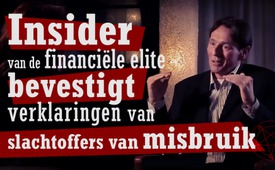 Insider van de financiële elite bevestigt verklaringen van slachtoffers van misbruik.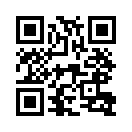 Onlangs gaf de Nederlandse ex-elite - bankier Ronald Bernard in een interview inzicht in de smerige intriges van het financiële systeem. Als bemiddelaar tussen banken, concerns, geheime diensten en terreurorganisaties, zag hij hoe oorlogen worden veroorzaakt en gefinancierd en dat de ellende van de wereld heel bewust wordt teweeggebracht. Hij ontdekte dat aan de top van de geldmacht eigen regels heersen en dat ca. 8.500 mensen, die zich uitverkoren voelen, de rest van de mensheid van hen afhankelijk hebben gemaakt.Onlangs gaf de Nederlandse ex-elite - bankier Ronald Bernard in een interview inzicht in de smerige intriges van het financiële systeem. Als bemiddelaar tussen banken, concerns, geheime diensten en terreurorganisaties, zag hij hoe oorlogen worden veroorzaakt en gefinancierd en dat de ellende van de wereld heel bewust wordt teweeggebracht. Hij ontdekte dat aan de top van de geldmacht eigen regels heersen en dat ca. 8.500 mensen, die zich uitverkoren voelen, de rest van de mensheid van hen afhankelijk hebben gemaakt. Als lid van de elitaire kringen beleefde hij live dat de zelfbenoemde elite de ”gewone” mensen en de planeet aarde bekijken als nutteloos afval, die slechts recht van bestaan hebben, zolang zij hun belangen dienen. Hij zag in, dat de macht-top op iedere denkbare manier controle uitoefent over de mensheid. Zij schrikt daarbij voor geen enkele wreedheid terug. Dit wordt door het volgende verklaart - slechts een klein voorbeeld uit het grote palet aan machtsmiddelen. 
Het thema ritueel misbruik, wat wil zeggen: ideologisch gemotiveerde en zware mishandelingen in het kader van ceremonieën, werd tot nu toe steeds helemaal anders ter discussie gesteld  of zelfs afgedaan als grove samenzweringstheorie. Eind april 2017 zei Ronald Bernard in een interview dat hij werd uitgenodigd bij rituele kinderoffers. In het kader van satanische missen, dus duivel vererend, werd hem aangeboden kinderen te misbruiken, te folteren en te doden. Deze krasse gebeurtenis was de reden dat hij is ingestort en uitgetreden. Daarmee bevestigt hij de verklaringen van talrijke getuigen en slachtoffers van ritueel misbruik, die - niet te begrijpen - nauwelijks gehoor krijgen in de media, of zelfs worden gestraft! (op internet -  o.a. de documentaire “Höllenleben” of “Frankrijk: ritueel misbruik”) ( in Duits) Bernard vertelt dat sadistische foltering van kinderen tot aan de dood, al duizenden jaren als gebruikelijk ritueel verbonden is met satanisch geloof . Dat wordt in deze kringen keihard gepraktiseerd. “Het is een alles vernietigende kracht van haat ... die haat de schepping, die haat het leven, en die zal alles wat in haar macht is, doen, om ons te vernietigen. Hoe doen ze dat? Door mensen te verdelen ...verdeel en heers,” aldus Ronald Bernard. 
Na deze explosieve verklaringen worden berichten over de Dutroux- en de Pizzagate-affaire, Belgische en Amerikaanse schandalen over kinderschenders, alsook de affaire rondom de Amerikaanse miljardair Jeffrey Epstein, langzamerhand duidelijker. Maar wat doet de justitie eraan?door knoBronnen:www.kla.tv/10703(NL)
https://www.youtube.com/watch?v=uWuVOFFA2lY
www.epochtimes.de/politik/welt/ex-banker-packtaus-ueber-hochfinanz-geheimdienste-und-satanistische-kindermorde-video-a2117773.htmlhttps://www.youtube.com/watch?v=g_Cf7KswBvQ
www.youtube.com/watch?v=gGuHwkWJEfsDit zou u ook kunnen interesseren:#Financien - Financiën - www.kla.tv/Financien

#Pedofilie - www.kla.tv/PedofilieKla.TV – Het andere nieuws ... vrij – onafhankelijk – ongecensureerd ...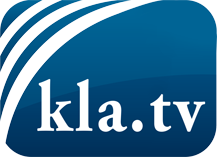 wat de media niet zouden moeten verzwijgen ...zelden gehoord van het volk, voor het volk ...nieuwsupdate elke 3 dagen vanaf 19:45 uur op www.kla.tv/nlHet is de moeite waard om het bij te houden!Gratis abonnement nieuwsbrief 2-wekelijks per E-Mail
verkrijgt u op: www.kla.tv/abo-nlKennisgeving:Tegenstemmen worden helaas steeds weer gecensureerd en onderdrukt. Zolang wij niet volgens de belangen en ideologieën van de kartelmedia journalistiek bedrijven, moeten wij er elk moment op bedacht zijn, dat er voorwendselen zullen worden gezocht om Kla.TV te blokkeren of te benadelen.Verbindt u daarom vandaag nog internetonafhankelijk met het netwerk!
Klickt u hier: www.kla.tv/vernetzung&lang=nlLicence:    Creative Commons-Licentie met naamgeving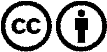 Verspreiding en herbewerking is met naamgeving gewenst! Het materiaal mag echter niet uit de context gehaald gepresenteerd worden.
Met openbaar geld (GEZ, ...) gefinancierde instituties is het gebruik hiervan zonder overleg verboden.Schendingen kunnen strafrechtelijk vervolgd worden.